NOME DO(A) ALUNO(A)TÍTULO DA DISSERTAÇÃODissertação apresentada ao Programa de Pós-graduação em Educação Profissional e Tecnológica, ofertado pelo Centro Federal de Educação Tecnológica de Minas Gerais, como requisito parcial para obtenção do título de Mestre/Mestra em Educação Profissional e Tecnológica.Aprovado em dia de setembro de 2021.COMISSÃO EXAMINADORA_______________________________________Prof. Dr. Centro Federal de Educação Tecnológica de Minas GeraisOrientador_______________________________________Prof. Dr. Centro Federal de Educação Tecnológica de Minas Gerais (do ProfEPT)_______________________________________Profa. Dr. Membro externo (colocar qual universidade ou instituição de vínculo)NOME DO(A) ALUNO(A)TÍTULO DO PRODUTOProduto Educacional apresentado ao Programa de Pós-graduação em Educação Profissional e Tecnológica, ofertado pelo  Centro Federal de Educação Tecnológica de Minas Gerais, como requisito parcial para obtenção do título de Mestre/Mestra em Educação Profissional e Tecnológica.Validado em dia de setembro de 2021.COMISSÃO EXAMINADORA_______________________________________Prof. Dr. Centro Federal de Educação Tecnológica de Minas GeraisOrientador_______________________________________Prof. Dr. Centro Federal de Educação Tecnológica de Minas Gerais (do ProfEPT)_______________________________________Profa. Dr. Membro externo (colocar qual universidade ou instituição de vínculo)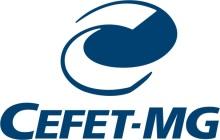 CENTRO FEDERAL DE EDUCAÇÃO TECNOLÓGICA DE MINAS GERAISPROGRAMA DE PÓS GRADUAÇÃO EM EDUCAÇÃO PROFISSIONAL E TECNOLÓGICA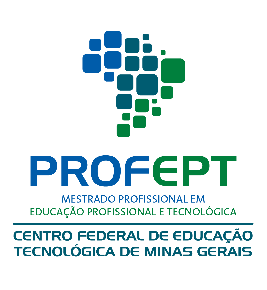 CENTRO FEDERAL DE EDUCAÇÃO TECNOLÓGICA DE MINAS GERAISPROGRAMA DE PÓS GRADUAÇÃO EM EDUCAÇÃO PROFISSIONAL E TECNOLÓGICA